Αθήνα, 13 Ιουνίου 2023ΔΕΛΤΙΟ ΤΥΠΟΥ
Μουσική Βιβλιοθήκη  «Λίλιαν Βουδούρη»
του Συλλόγου Οι Φίλοι της Μουσικής στο Μέγαρο Μουσικής ΑθηνώνRap and classic 
Γιορτή της Μουσικής στη Μουσική Βιβλιοθήκη
Τετάρτη 21.06, 17:00Συμμετέχοντας και φέτος στην Ευρωπαϊκή γιορτή της μουσικής, η Βιβλιοθήκη παρουσιάζει στις δύο της Αίθουσες, δύο διαφορετικές συναυλίες, την μία μετά την άλλη, όπου καλλιτέχνες όλων των ηλικιών συναντούν μουσικές από όλες τις εποχές!Συναυλία με τα Σύνολα Μουσικής Δωματίου της Camerata JuniorΣτην πρώτη συναυλία, τα νεοσυσταθέντα Σύνολα του Συλλόγου Οι Φίλοι της Μουσικής παρουσιάζουν έργα των Respighi, Beethoven, Sibelius, Puccini, Granados, Saint Saens, Massenet και Mansell.Συμμετέχουν οι Άρης Αμπαριώτης, Ελέσα Ασημάκη, Λουκάς Ασημάκης, Φώτης Ασημάκης, Μάνος Βένιος, Ελπίδα Κόλλια, Θάνος Κουϊμτζόγλου, Ιωάννα Ομορφιά Κοτζιούλα, Μελίντα Κότσιφα, Βασίλης Μουρίκης, Λαέρτης Μπάλα, Οδυσσέας Ντάρλας, Άγγελος Ντελ Τόρο, Γιάννης Παπαγιαννόπουλος, Θεοδώρα Δανάη Παπάζογλου, Κλαίρη Παναγιωτακοπούλου, Αριάδνη Πράπα, Διονύσης Πυλαρινός, Μάριος Σκουτέλης, Ορέστης Τάσσης, Έρα Χαντζάρη, Στέλλα Σοφία Χοϊδά.ΜΟΥΣΙΚΗ ΔΙΕΥΘΥΝΣΗ – ΔΙΔΑΣΚΑΛΙΑΝίκος ΧαλιάσαςΒΟΗΘΟΣ ΔΙΔΑΣΚΑΛΙΑΣΜαργαρίτα ΠλέστηΒΟΗΘΟΣ ΜΑΕΣΤΡΟΥΑριστέα ΤσιχλήΑίθουσα Διδασκαλίας, 17:00Είσοδος ελεύθερηRap and classic.... international language. Μια μοντέρνα μουσική διαδρομή στο χρόνο.Ένα ποικιλόμορφο θέαμα που συνδυάζει την ραπ με την κλασική μουσική. Ένα ιδιαίτερο ανατρεπτικό πάντρεμα μελωδιών, ήχων και λόγου, που δίνει έμφαση στο ρυθμό. Σε νότες και στίχους που μιλούν για την αγάπη της μουσικής και τον ερχομό του καλοκαιριού, που σηματοδοτεί την ελευθερία. Ακούγονται έργα Scarlatti, Bach, Haydn, Vivaldi, Brahms, Verdi, Gershwin, Janacek, Αντωνίου, Μπαλτά, Μαυρόπουλου κ.ά, περίτεχνα πλεγμένα με μοντέρνα ραπ στοιχεία & ηχοχρώματα.ΕΠΙΜΕΛΕΙΑ - ΠΑΡΟΥΣΙΑΣΗ ΚΕΙΜΕΝΩΝΜάγδα ΜαυρογιάννηΜΟΥΣΙΚΗ ΔΙΔΑΣΚΑΛΙΑ – ΔΙΕΥΘΥΝΣΗΜαρία ΜιχαλοπούλουΣΥΝΟΔΕΙΑ ΠΙΑΝΟΥΜαριάννα ΣπυράκουΣυμμετέχει ο ράπερ MC YincaΣΥΜΜΕΤΕΧΟΥΝΣπουδαστές μουσικών οργάνων της μουσικής σχολής ΚαλλιτεχνήματαΓυναικεία & Μικτή χορωδία ΚαλλιτεχνήματαΑίθουσα Γιάννης Μαρίνος (Πρώην Πολυχώρος), 18:00Είσοδος ελεύθερηΧορηγοί επικοινωνίας
ΕΡΤ, Τρίτο πρόγραμμα, Cosmote Tv, Αθήνα 9.84, monopoli.gr, art&life.gr, deBop
Μουσική Βιβλιοθήκη του Συλλόγου Οι Φίλοι της Μουσικής στο Μέγαρο Μουσικής ΑθηνώνΒασ. Σοφίας & Κόκκαλη, Αθήνα 11521, Τ 210 72 82 778, www.mmb.org.gr, library@megaron.grΜΕ ΤΗΝ ΠΑΡΑΚΛΗΣΗ ΤΗΣ ΔΗΜΟΣΙΕΥΣΗΣΕΥΧΑΡΙΣΤΟΥΜΕΠληροφορίες για το δελτίο: Μαριάννα Αναστασίου, 210 7282 771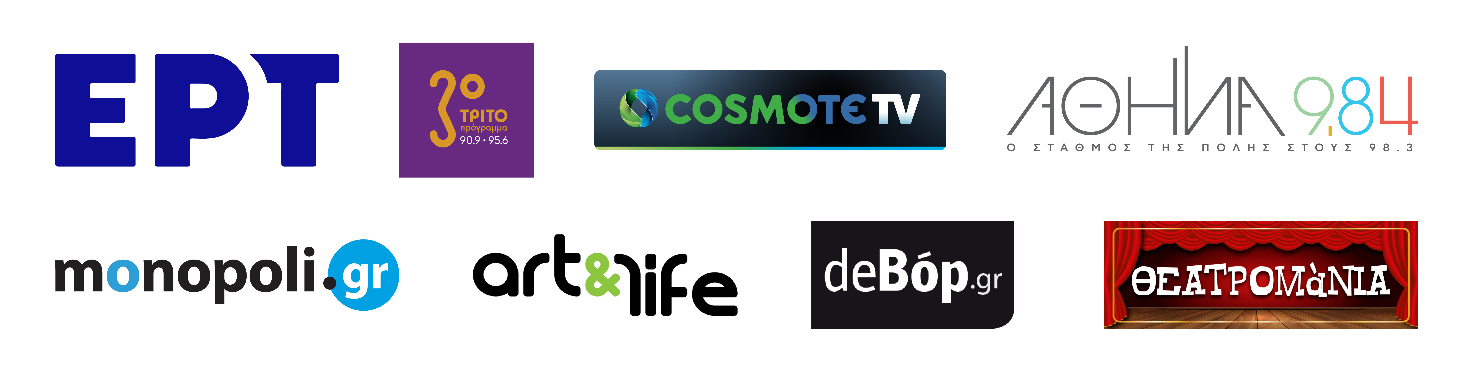 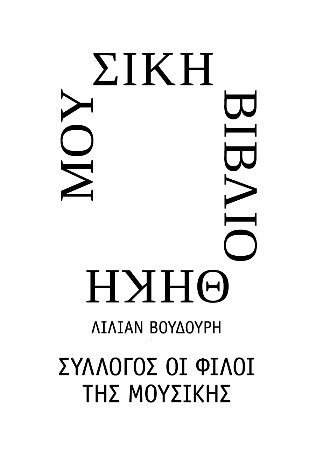 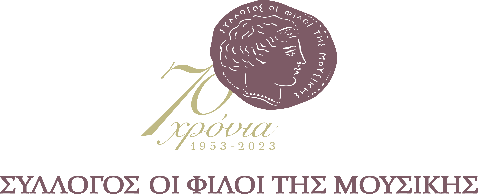 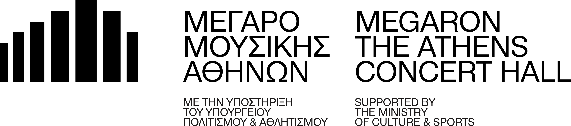 